                                                                    The Health Centre,               		The Surgery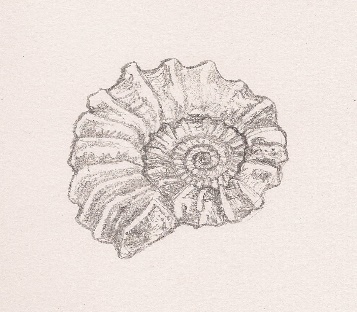                                                                     Portland Road,                                       Ludlow Road,                                                                    Wyke Regis                                             Weymouth,                                                                    Weymouth,                                            DT4 0HB                                                                    DT4 9BEOur new telephone system Surgery Connect will be going live on Thursday 9th May 2024.It’s called System Connect and here are some frequently asked questions and answers …For when the call volumes are high  …We have patient call back ,once selected Patient Callback holds the patient’s place in the queue the patients can hang up and once your position has been reached, you will  receive a callback instead of waiting on the line, saving time and money. System Connect is able to try a call you back up to 2 times and then connect you with a receptionist.How long is the wait to be answered ?  …Surgery Connect will inform you of your position in the que. Connects to our system (System one) …We can use the integration with patient record system, which means when a patient speaks to any member of the practice team their information is to hand, eliminating frustrating delays.Selecting the right people to talk to… patients have access to select dedicated resources, such as repeat prescription services without having to queue with other patients who simply want an appointment.Training and safety… all calls will be recorded for monitoring and training purposes.What you hear when you call  … we can change the music or record a message to keep you up to date with seasonal information , so no more listening to music you have don’t like 